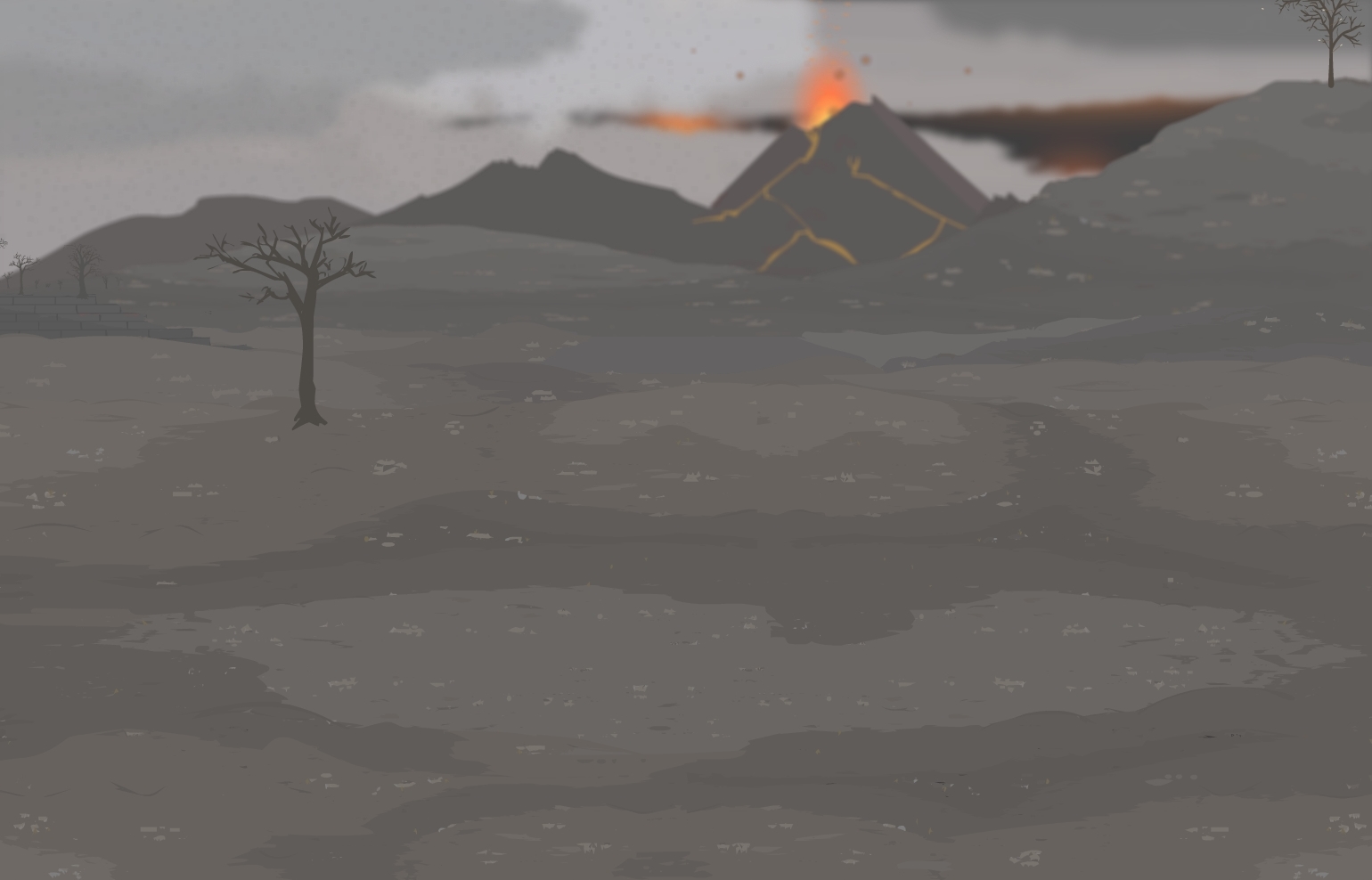 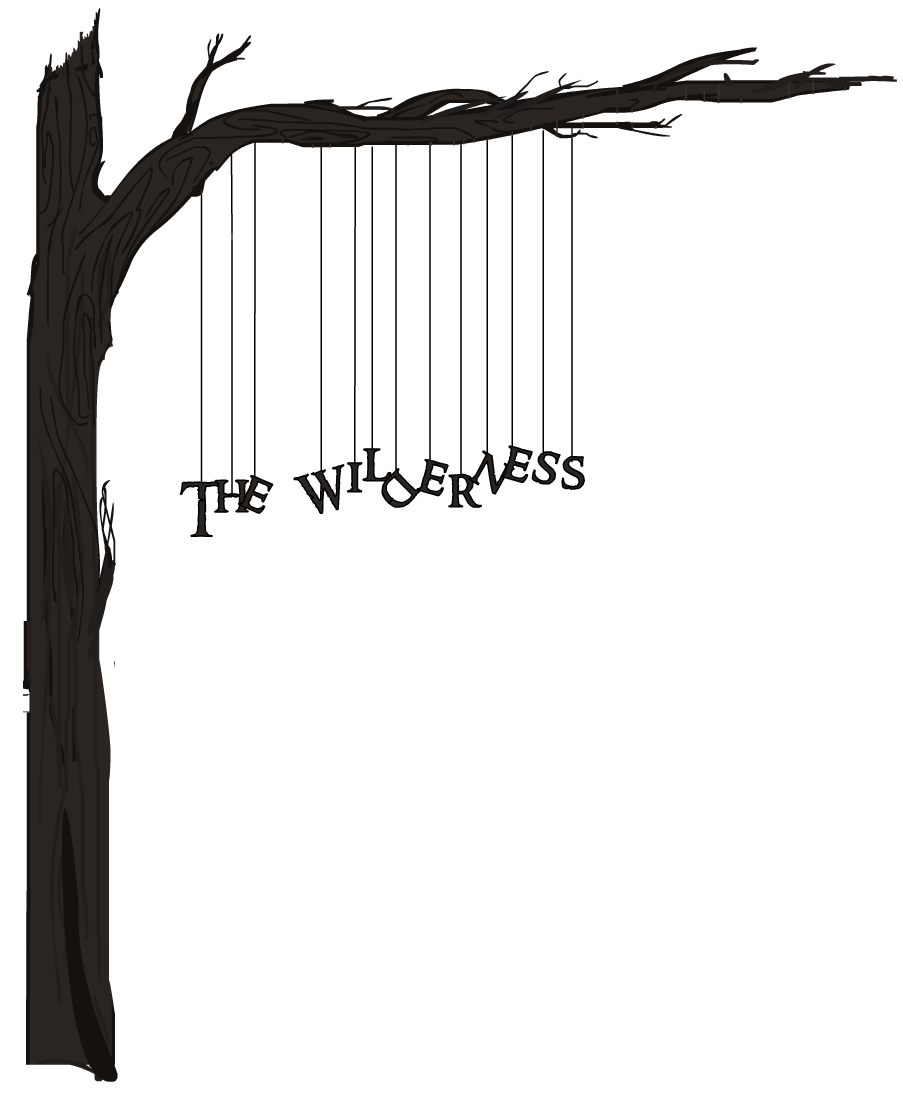 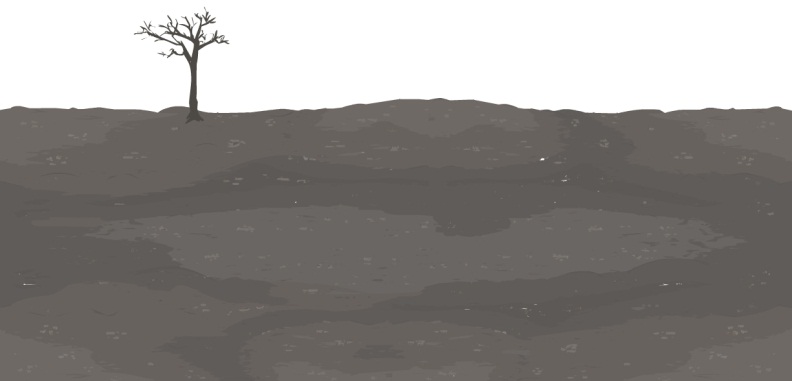 CONTENTSIntroduction: Runescape’s Greatest Threat   [Page 3]The Food Chain  [Page 7]Community Suggestions [Page 10]Existing Content [Page 11]New Content [Page 14]Systemic ChangesEarly exposure
The Clan Wars DilemmaSynthesis of IdeasConclusion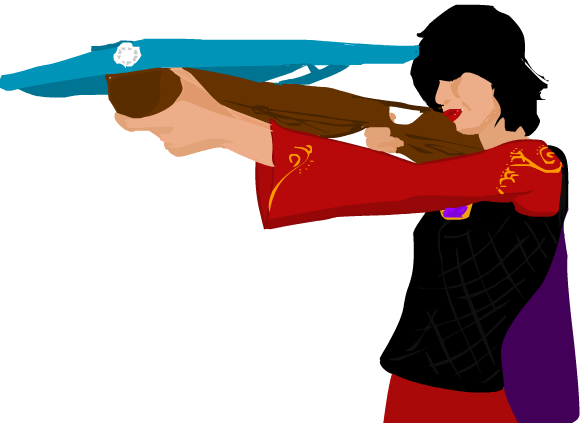 INTRODUCTIONRunescape’s Greatest Threat2012. Runescape was popular as ever, with a player base so large that Jagex could not have fathomed it a half-decade before. We had just come out of “the year of clans” in which citadels, registration and member lists brought clans to new heights. Yet, for all the success afforded skilling, boss hunting and community clans, the PK clans of Runescape were still in rapid decline, our ultimate demise now imminent. It was then that we decided to record our story.It began as a small project, a chronicle of our legacy. We, the members of the PKing clan community, had begun work on a video that would allow us to live on, if only in memory. As we pieced together our story, it became clearer by the moment that we the PKing community were merely pawns, and at the mercy of Jagex to save or sacrifice. The life force, the perceived power we thought was ours, was subject to whim of a Jagex update. In this knowledge, the biography of the wilderness changed. No longer was it a eulogy, but a cry for help. Our future was not ours to determine, but yours.It was not your fault, Jagex, that we have fallen into ruin. The choice you made to remove the wilderness was necessary, and you are working for a greater good. We, the PKers of Runescape comprise a minority in the Runescape player base… but recall that it wasn’t always this way…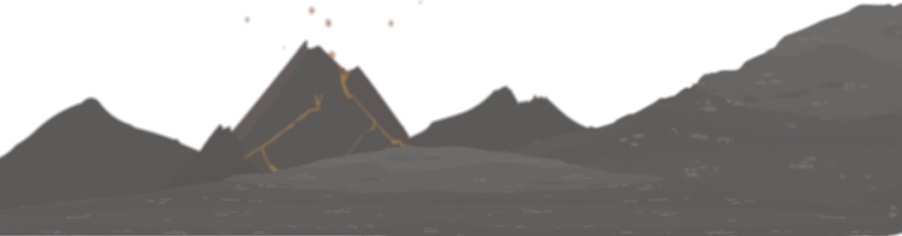 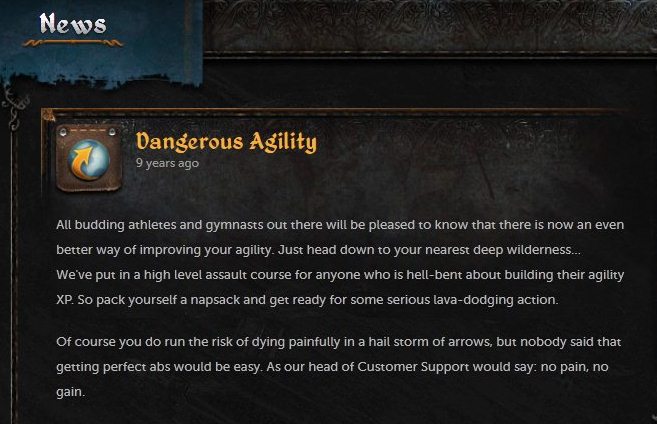 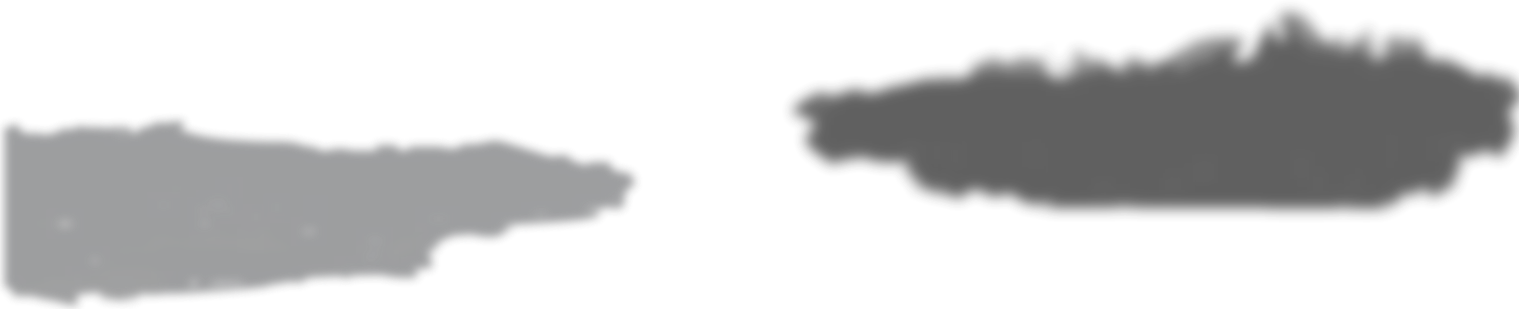 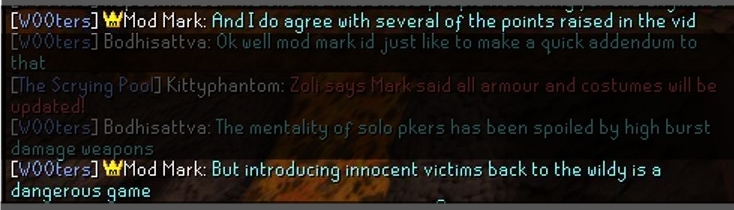 Player-killing was slowly phased out of popularity. As one would expect, an old generation of PKers was replaced by one that found contentment in such things as skilling, mini-games and quests - the central focus of a new Runescape. Some in Jagex may argue that these aspects are not replacing the popularity of PKing, but merely balancing the game to accommodate all. This is simply not true; if PKing was still popular, the PKing community would not be facing total collapse.There is currently no concern more urgent than the revival of the wilderness.  This document has been compiled on the eve of a major change in Runescape - the combat rework. We the PKing clans have put it to the test, and despite our disagreements over its strengths and weaknesses, we are unanimously agreed that while it helps, alone it is not enough to restore PKing to popularity. 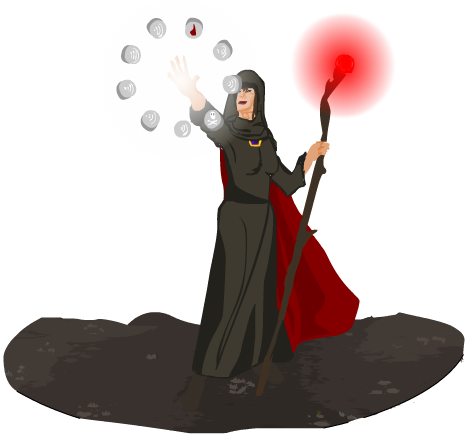 The wilderness is the heart and soul of PKing, and excepting some graphic updates it has remained largely abandoned for many years. As it becomes less relevant (refer to the chapter entitled “The Food Chain” for further insight), the population of PKers continues to decrease. Such neglect has lost the player base hundreds of thousands of players. Should life be restored to the wilderness, the game would witness a dramatic rise in players, many of these coming out of retirement. If the wilderness continues to lose popularity, many thousands more PKers will leave the game. Since the release of the Wilderness Biography, dozens of clans have closed, and those remaining have shrunk to alarming sizes. We do not have the luxury of time on our side. If immediate action is not taken, our size and influence will diminish, and beyond a certain point the damage becomes irreparable.In comparison to the extinction of an entire breed of hundreds of thousands of players, updates such as quests, make-overs and skill adjustments seem trivial. Such updates are luxuries, whereas the wilderness crisis presents urgent need.This appendix represents the input of many hundreds of players. It is intended for use as a supplement to the original movie, which can be found here:http://www.youtube.com/watch?v=kU8-mtY5ZKgThe chapter entitled “The Food Chain” is a detailed explanation of the mechanics of the wilderness. It explains what made the wilderness so popular in the first place, and why this is no longer the case.The suggestions following were distinctly formulated to combat the problems presented. Some are more detailed than others and vary in complexity and impact. It is not required for all these suggestions to be implemented. They are merely a point of departure; Jagex knows the game better than its player base, and so we present these suggestions only to inspire you.  It is important to note, however, that the PKing clan world is in a dire situation and requires more than a light touch in order to survive. We urge Jagex to compensate for years of unintended neglect.Following the suggestions is a look at the dilemma created by the clan wars arena and its tendency to replace the wilderness in many regards. The penultimate chapter, “Synthesis of ideas” is a reflection on the ideas presented and offers some ways in which they can be introduced. This is followed by a few concluding thoughts.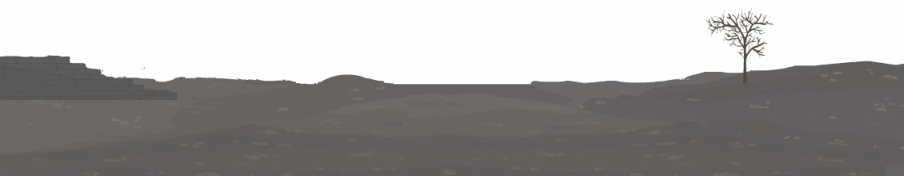 Interspersed throughout this appendix are quotes from influential figures in the wilderness scene.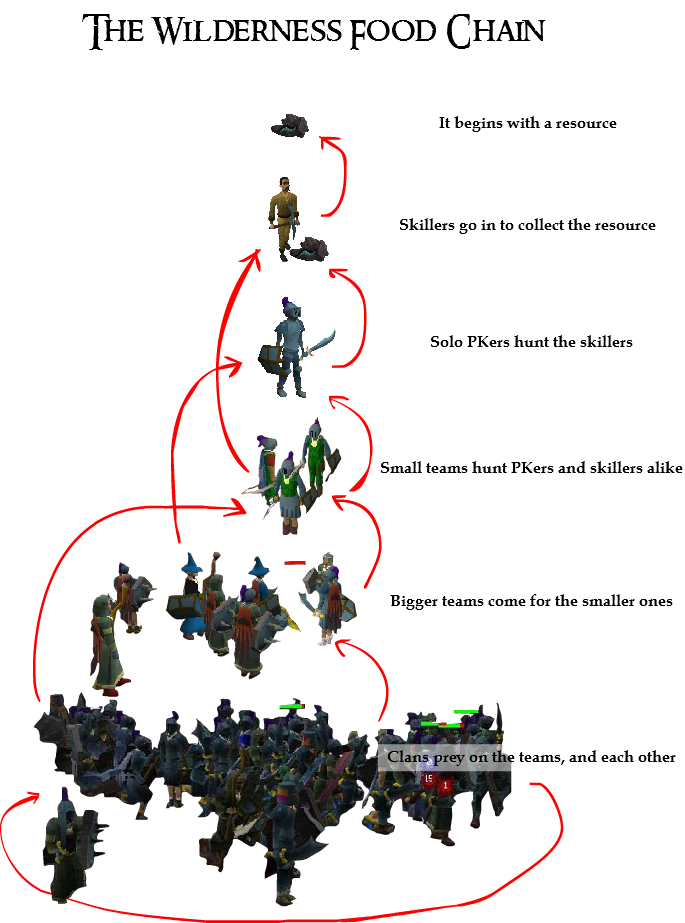 THE FOOD CHAIN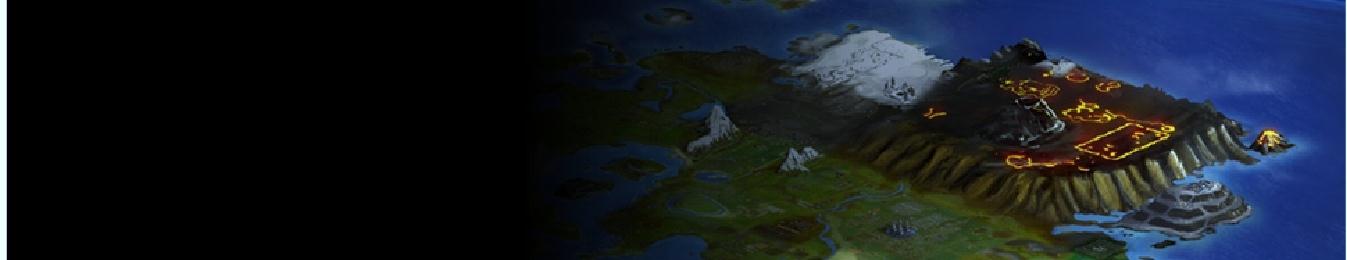 The wilderness has virtually retained the same form since it was first released in 2002, and has not evolved with the rest of the game. Eg. Monsters that once presented real threats are now common pests.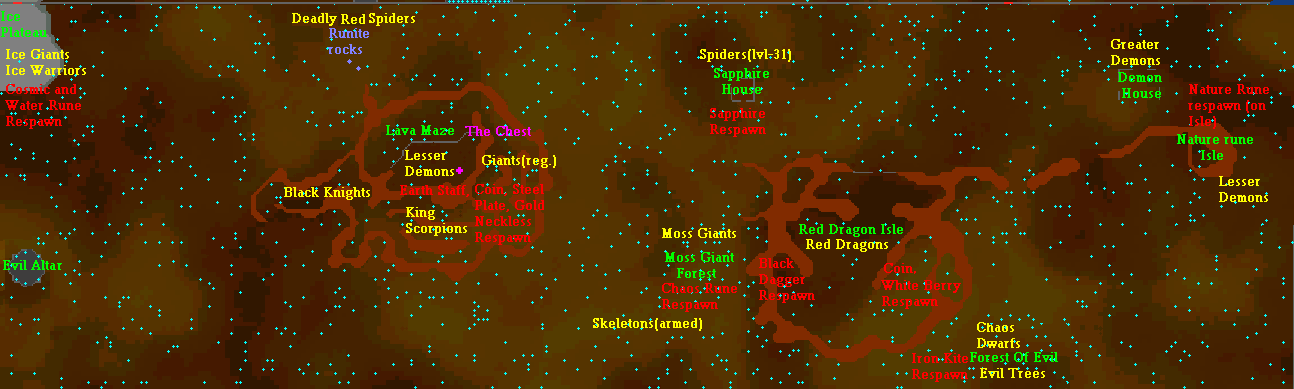 We believe the reason Jagex has been so reluctant to touch the wilderness is because PKing is player-driven gameplay unlike the rest of the game. The wilderness has always contained nothing but resources, and very little in the way of truly supporting PKing. The entire food chain was created by the players. In other words, this part of the map was handed over to us to do as we pleased. From this launching point, PKers and clans created an empire that spawned member lists, forums and even unwritten codes of honour that were held together by trust.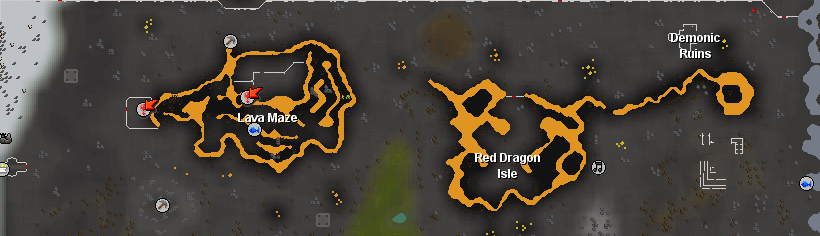    SUGGESTIONS								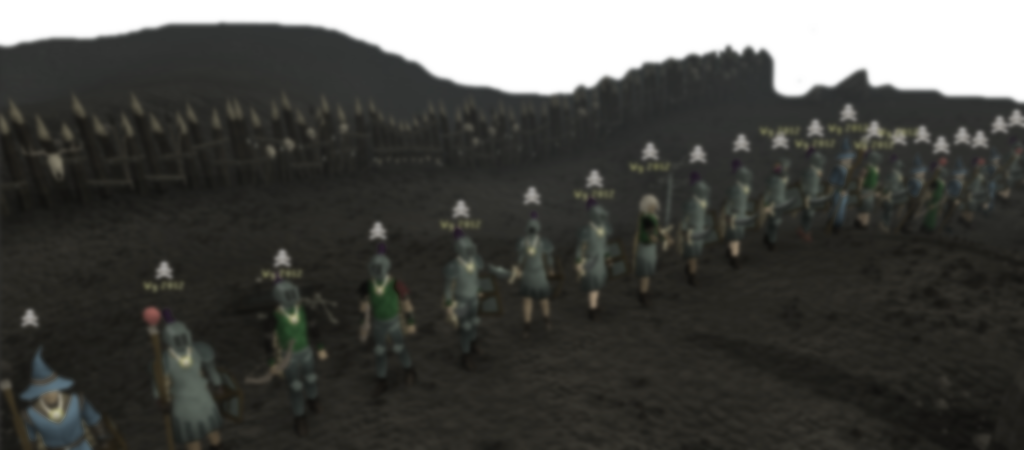   ADJUSTMENTS TO EXISTING CONTENT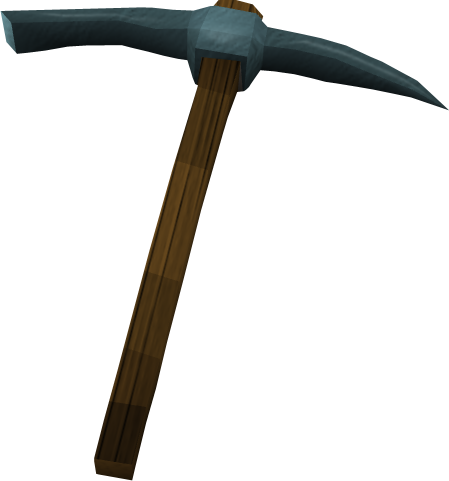 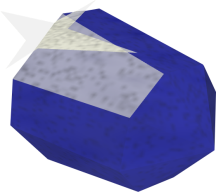 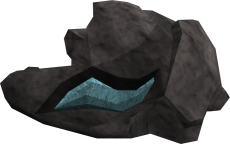 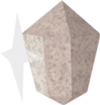 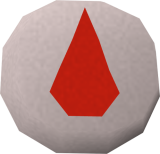 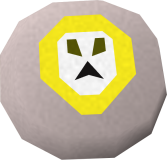 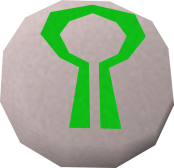 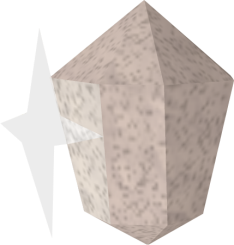 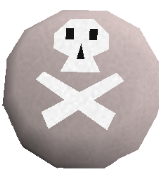 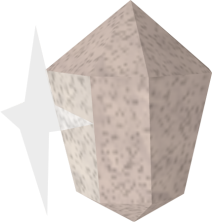 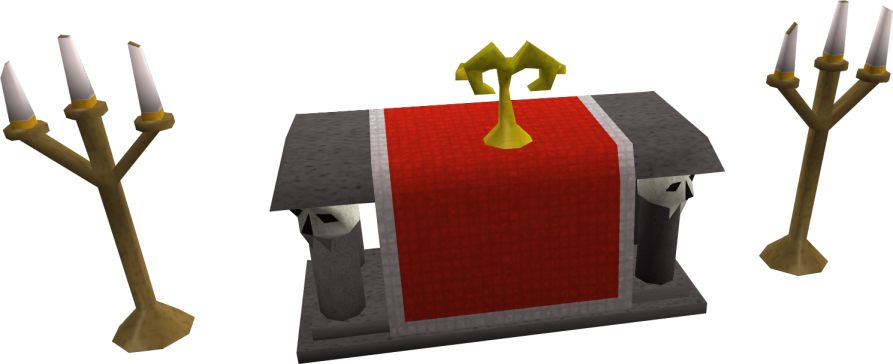 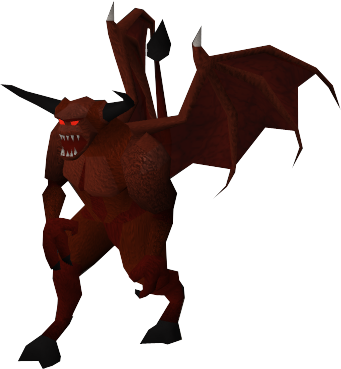 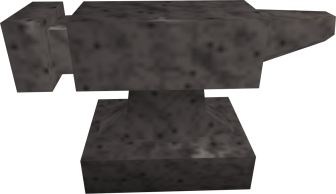 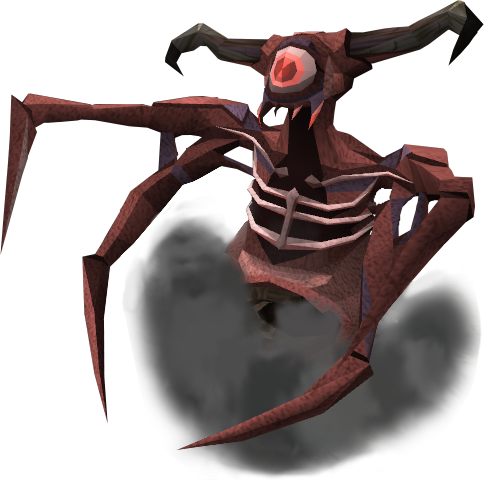 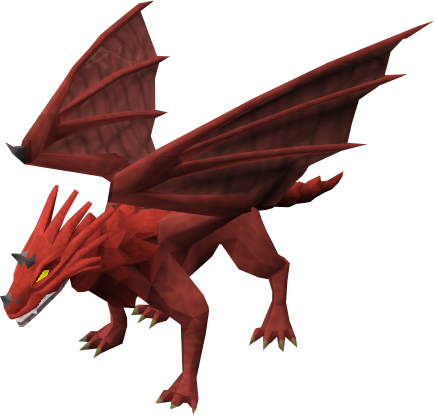 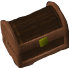 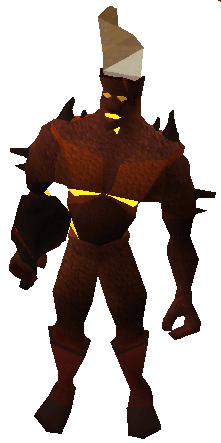 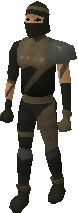 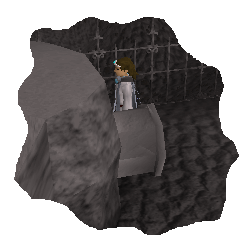 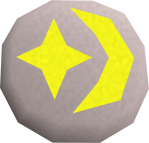 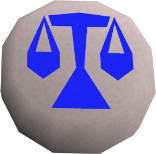 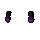 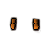 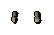 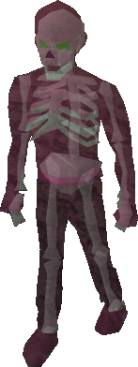 NEW CONTENT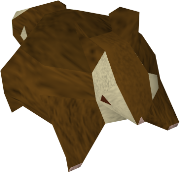 The proposals put forward in this suggestion will add new material to the wilderness rather than build on what already exists. As one would expect, the wish list becomes more ambitious from this point forward.Some of these suggestions require more time and effort than others, but we believe that all will be effective.One very important request that we make to Jagex in this section is to offer a significant number of these resources to free-to-play wilderness, for three reasons:1. Free-to-play wilderness, unlike its member counterpart, is completely void of attractive resources for high and low levelled players.2. Most PKing clans prefer to fight in free-to-play wilderness. This has been the case since the release of Runescape 2, and is unlikely to change as a result of the combat update. If there are no skillers in free-to-play wilderness, the food chain will collapse.3. As all players begin their careers in free-to-play, they should be encouraged to enter the wilderness early on so that they may join the world of PKing from the very beginning.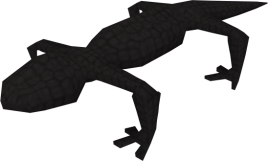 We do not expect you to roll out all of the following changes, but we are hoping for the highest possible number you can provide.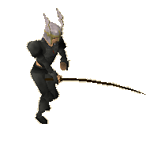 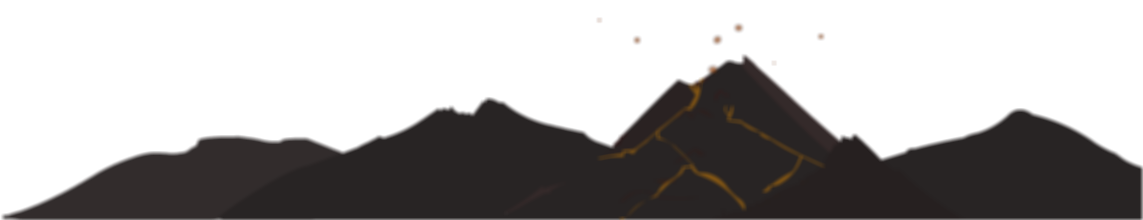 